                                   Brzeziny, dnia 7 stycznia 2022 roku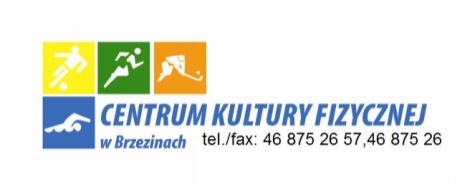  L.dz.071.1.22                                                                                                                WYKONAWCY                                                  ZAPYTANIE OFERTOWEZamawiający:Centrum Kultury Fizycznej w Brzezinach zwane dalej, w imieniu którego postępowanie prowadzi Dyrektor Centrum Kultury Fizycznej w Brzezinach.Adres, siedziba: Centrum Kultury Fizycznej w Brzezinach 95-060 Brzeziny, ul. A. Hetmana 9tel. (0-46) 875-26-57, e-.mail: basenbrzeziny@wp.pl  Tryb udzielenia zamówienia:Postępowanie o udzielenie zamówienia publicznego poniżej  wartości ustalonej na podstawie art.   art. 4 pkt 8 ustawy z 29 stycznia 2004 r. Prawo zamówień publicznych (Dz. U. z 2019 r. poz. 1843 ze zm.)       1. Opis przedmiotu zamówieniaPrzedmiotem zamówienia jest: Wykonywanie usługi instruktorskiej prowadzenia zajęć nauki i doskonalenia pływania z klientami indywidualnymi, grupami szkolnymi i innymi grupami zorganizowanymi oraz prowadzenia zajęć z wodnego aerobiku w obiekcie krytej pływalni CKF w Brzezinach przy ul. A. Hetmana 9.Przedmiot zamówienia obejmuje realizację usługi polegającej na zapewnieniu kadry instruktorskiej do prowadzenia wyżej wymienionego rodzaju zajęć. Zajęcia z grupami będą prowadzone w dniach i godzinach określonych przez Zamawiającego. Usługa zawiera prowadzenie zajęć w zakresie:nauki i doskonalenia pływania indywidualnie uzgadnianej z klientami: - indywidualnych            - z 2 uczestnikami            - z 3 uczestnikami, nauki i doskonalenia pływania z grupami szkolnymi i innymi grupami zorganizowanymi, prowadzenia zajęć z wodnego aerobikuIlość przewidywanych jednostek instruktorskich do przeprowadzenia w okresie od daty zawarcia umowy z Wykonawcą  do 31.09.2022 r. szacuje się na:do 800 jednostek instruktorskich trwających 45 min. indywidualnie uzgadnianych przez Wykonawcę z klientem indywidualnym,do 200 jednostek instruktorskich trwających 45 min. indywidualnie uzgadnianych przez Wykonawcę z  2 klientami indywidualnymi,do 100 jednostek instruktorskich trwających 45 min. indywidualnie uzgadnianych przez Wykonawcę z 3 klientami indywidualnym,do 150 jednostek instruktorskich trwających 45 min.  w grupach szkolnych i innych grupach zorganizowanych,do 60 jednostek instruktorskich trwających 45 min. w zakresie  zajęć ruchowych w formie wodnego aerobiku,Świadczenie usługi będzie odbywać się zgodnie z regulaminami krytej pływalni zawartymi w załączniku nr 3 oraz procedurą ewidencji w systemie kasowym ESOK zawartą załączniku nr 4 do niniejszego zapytania . Wykonawca zobowiązany jest w ramach realizacji zamówienia zapewnić własny sprzęt niezbędny do osiągniecia celów szkoleniowych.Usługa winna być świadczona zgodnie z założonymi przez Zamawiającego ramowymi programami szkoleniowymi w odniesieniu do zajęć grupowych oraz przy użyciu metod i form pracy szkoleniowej w oparciu o posiadaną wiedzę, popartą wykształceniem i doświadczeniem zawodowym kadry a także w oparciu warunki infrastrukturalne pływalniRodzaj zamówienia: CPV: 926 00000-7  Usługi sportowe.Termin wykonania zamówieniaTermin realizacji zamówienia: Usługa będzie świadczona (wykonywana) w terminie od daty zawarcia umowy z Wykonawcą do 31 sierpnia 2022 roku podczas godzin otwarcia obiektu krytej pływalni. Obsługa instruktorska grup odbywać się będzie na podstawie tygodniowych harmonogramów grup, których obsługa będzie zlecana Wykonawcy z minimum  tygodniowym wyprzedzeniem.Opis warunków udziału w postepowaniuO udzielenie zamówienia mogą ubiegać się Wykonawcy, którzy spełniają warunki, dotyczące posiadania zdolności technicznej i zawodowej.
Opis sposobu dokonywania oceny spełniania tego warunkuWarunek 1  Zamawiający uzna powyższy warunek za spełniony, jeżeli Wykonawca wykaże, że dysponuje osobami zdolnymi do wykonania zamówienia lub będzie dysponował osobami zdolnymi do wykonania zamówienia tj.: dysponuje co najmniej 7 trenerami lub instruktorami pływania (którzy będą uczestniczyć w wykonywaniu zamówienia), z których przynajmniej 3 osoby posiadają wykształcenie wyższe pedagogiczne i uprawnienia trenera lub instruktora dyscypliny sportu w pływaniu.Warunek 2Zamawiający uzna powyższy warunek za spełniony, jeżeli Wykonawca wykaże, że w ciągu 2 lat prowadził działalność w zakresie nauki i doskonalenia pływania i przeprowadził minimum 1200 godzin instruktorskich w każdym roku kalendarzowym.Możliwość zatrudnienia podwykonawców.Zamawiający nie wprowadza zastrzeżenia wskazującego na obowiązek osobistego wykonania przez Wykonawcę kluczowych części zamówienia.Wykonawca może zawrzeć umowę na części zamówienia określone w ofercie ze wskazanym przez siebie Podwykonawcą pod warunkiem, że posiada on kwalifikacje do ich wykonania.W przypadku przewidywanego przez Wykonawcę zatrudnienia Podwykonawców należy w ofercie podać jaki zakres przedmiotu zamówienia będzie realizował podwykonawca/cyZlecenie części usług podwykonawcom nie zmienia zobowiązań wykonawcy wobec Zamawiającego za wykonanie tej części usług. Wykonawca jest odpowiedzialny za działania, uchybienia i zaniedbania podwykonawców i ich pracowników w takim samym stopniu jakby to były działania, uchybienia i zaniedbania jego lub jego pracownikówWykonawcy nie przysługuje prawo do przedłużenia terminu wykonania przedmiotu umowy z powodu okoliczności leżących po stronie PodwykonawcyJeżeli Wykonawca nie deklaruje w ofercie zatrudnienia podwykonawców, Zamawiający przyjmuje, że przedmiot zamówienia zostanie wykonany samodzielnie przez Wykonawcę.Oświadczenia składane w ofercieW ofercie Wykonawca  winien podać informacje, że  spełnia warunki udziału w postępowaniu. Jednakże przed podpisaniem umowy z Zamawiającym konieczne będzie potwierdzenie spełnienia warunków poprzez okazanie dokumentów stwierdzających aktualny stan kadrowy oraz udokumentowanie przebiegu działalności w postaci umów lub zleceń oraz wystawionych rachunków lub faktur.Wykonawca, który powołuje się na zasoby innych podmiotów, zamieszcza informacje o tych podmiotach w oświadczeniu.Wykonawca może w celu potwierdzenia spełniania warunków udziału w postępowaniu, w stosownych sytuacjach oraz w odniesieniu do konkretnego zamówienia, lub jego części, polegać na zdolnościach technicznych lub zawodowych lub sytuacji finansowej lub ekonomicznej innych podmiotów, niezależnie od charakteru prawnego łączących go z nim stosunków prawnych. Opis sposobu przygotowania oferty.Oferta musi być sporządzona w formie pisemnej zgodnie ze wzorem stanowiącym zał. Nr 1 do zapytania ofertowego.Treść oferty musi odpowiadać treści zapytania ofertowego.Wykonawca ponosi wszelkie koszty związane z przygotowaniem i złożeniem oferty.Zamawiający wymaga, aby treść oferty była jednoznaczna i nie przedstawiała propozycji alternatywnych.Oferta musi być sporządzona w języku polskim i napisana pismem maszynowym, za pomocą komputera lub ręcznie pismem wyraźnym, nieścieralnym, atramentem. Formularz oferty musi być podpisany; za podpisanie uznaje się własnoręczny podpis z pieczątką imienną lub podpis czytelny (imię i nazwisko) złożony przez osobę (-y) upoważnioną (-e) do reprezentowania zgodnie z formą reprezentacji oferenta określoną w dokumencie rejestrowym lub innym dokumencie, właściwym dla formy organizacyjnej.Wszystkie strony oferty powinny być ponumerowane (można nie numerować i nie podpisywać stron niezapisanych) oraz spięte w sposób zapobiegający zdekompletowaniu 
i podpisane przez Wykonawcę.Upoważnienie (pełnomocnictwo) do podpisania oferty musi być dołączone do oferty o ile nie wynika ono z dokumentów dołączonych do oferty. Upoważnienie (pełnomocnictwo) musi być przedstawione w formie oryginału lub urzędowo poświadczonego odpisu (notarialnie).Ewentualne poprawki w ofercie muszą być naniesione czytelnie oraz opatrzone podpisem osoby uprawnionej do reprezentowania Wykonawcy.Oferta może być złożona w sposób tradycyjny w siedzibie Zamawiającego drogą mailową na adres  basenbrzeziny@wp.pl lub drogą pocztową/kurierską zaadresowana następująco: Zmiana i wycofanie oferty:1) Wykonawca może wprowadzić zmiany lub wycofać złożoną ofertę przed upływem terminu składania ofert;2) powiadomienie o wprowadzeniu zmian lub wycofaniu oferty musi zostać złożone w sposób i w formie przewidzianej dla oferty z tym, że opakowanie będzie dodatkowo oznaczone określeniem „zmiana” lub „wycofanie”. Do zmiany lub wycofania oferty konieczne jest załączenie dokumentu stwierdzającego, że osoba podpisująca zmianę lub wycofanie jest uprawniona od reprezentowania Wykonawcy. Zamawiający nie przewiduje zwrotu kosztów udziału w postępowaniu.11. Miejsce oraz termin składania ofert.1). Ofertę należy złożyć w siedzibie Zamawiającego w sekretariacie lub drogą pocztową/kurierem lub mailowo na adres basenbrzeziny@wp.pl  do dnia 11.01.2022 r. , do godziny 9.00.2). Oferty złożone po terminie będą zwrócone bez otwierania. 12.  Opis sposobu obliczania ceny.Podana w załączniku Nr 1 do zapytania ofertowego cena ofertowa musi obejmować cały przedmiot zamówienia. Cena ofertowa musi stanowić zsumowane iloczyny szacowanej ilości jednostek instruktorskich dla każdego rodzaju zajęć i ceny jednostkowej (stawki) za jednostkę instruktorską. Cena ofertowa w wysokości netto oraz brutto musi być podana liczbowo i słownie jako równowartość wynagrodzenia  w następujący sposób:Razem maksymalna kwota całkowita za wykonanie całości zamówienia:- netto: …………………………. zł- podatek VAT : ..………………..zł- brutto: ……………… złsłownie:……………………………………………………………brutto      w tym , za przeprowadzoną jednostkę instruktorską trwających 45 min. w zakresie nauki i doskonalenia pływania indywidualnie uzgadnianą przez Wykonawcę z klientem indywidualnym Wykonawca ustala kwotę:- netto za 1 jednostkę: …………………………. zł- podatek VAT : ..………………..zł- brutto za 1 jednostkę : ……………… złsłownie: ……………………………………………………………bruttoza przeprowadzoną jednostkę instruktorską trwających 45 min. w zakresie nauki i doskonalenia pływania indywidualnie uzgadnianą przez Wykonawcę z 2 klientami indywidualnymi Wykonawca ustala kwotę:- netto za 1 jednostkę: …………………………. zł- podatek VAT : ..………………..zł- brutto za 1 jednostkę : ……………… złsłownie: ……………………………………………………………bruttoza przeprowadzoną jednostkę instruktorską trwających 45 min. w zakresie nauki i doskonalenia pływania indywidualnie uzgadnianą przez Wykonawcę z  3 klientami indywidualnymi Wykonawca ustala kwotę:- netto za 1 jednostkę: …………………………. zł- podatek VAT : ..………………..zł- brutto za 1 jednostkę : ……………… złsłownie: ……………………………………………………………bruttoza przeprowadzoną jednostkę instruktorską trwających 45 min. w zakresie nauki i doskonalenia pływania w grupach szkolnych i innych grupach zorganizowanych Wykonawca ustala kwotę:- netto za 1 jednostkę: …………………………. zł- podatek VAT : ..………………..zł- brutto za 1 jednostkę : ……………… złsłownie: ……………………………………………………………bruttoza przeprowadzoną  jednostkę instruktorską trwających 45 min. w zakresie  zajęć ruchowych w formie wodnego aerobiku Wykonawca ustala kwotę:- netto za 1 jednostkę : …………………………. zł- podatek VAT : ..………………..zł- brutto za 1 jednostkę : ……………… złsłownie: ……………………………………………………………bruttoPodane ceny w formularzu ofertowym powinny zawierać wszystkie koszty związane z realizacją całego przedmiotu zamówienia.Ceny jednostkowe mogą być podane z dokładnością do czterech miejsc po przecinku.Wartości netto i brutto w Formularzu ofertowym oraz łączna cena ofertowa powinny być wyrażone z dokładnością do dwóch miejsc po przecinku.Zamawiający nie jest zobowiązany do realizacji zamówienia w pełnym zakresie a Wykonawcy nie przysługują roszczenia odszkodowawcze z tytułu niewykorzystania maksymalnej wartości zamówienia.13. Opis kryteriów, którymi Zamawiający będzie się kierował przy wyborze oferty wraz z podaniem znaczenia tych kryteriów oraz sposobu oceny ofert. Przy wyborze najkorzystniejszej oferty zamawiający  będzie się kierował  następującym kryterium i  jego znaczeniem:Cena ofertowa brutto – 60% - 60 pkt.Opis sposobu obliczenia ceny:Ilość punktów za cenę ofertową zostanie obliczona wg wzoruW   = ( C min: C x) x 60gdzie:W        - ilość punktów przyznanych danej ofercie za cenę (ryczałtowe wynagrodzenie brutto za cały przedmiot zamówienia), C min  - minimalna cena  (ryczałtowe wynagrodzenie brutto za cały przedmiot zamówienia),zaoferowana w przetargu , C  x   - cena (ryczałtowe wynagrodzenie brutto za cały przedmiot zamówienia),badanej oferty. Ilość instruktorów obsługujących przedmiot zamówienia posiadających wykształcenie wyższe pedagogiczne – max. 40 % - 40 pkt. tj.: Ocena końcowa oferty to suma punktów uzyskanych za wszystkie kryteria. Za najkorzystniejszą zostanie uznana oferta, która nie podlega odrzuceniu oraz uzyska największą ilość punktów.Integralną częścią niniejszego zapytania ofertowego są :załącznik nr 1 - formularz ofertowy,załącznik nr 2 - wzór umowy z załącznikiem do umowy,załącznik nr 3 – regulamin pływalni,załącznik nr 4 – procedura ewidencji w systemie kasowym ESOK,załacznik nr 5 – Klauzula informacyjna – RODO.                                                                                                                           Dyrektor CKF w Brzezinach                                                                                                                                  Daniel NawrockiNazwa i adresWykonawcy, telefonCentrum Kultury Fizycznej w Brzezinach                                                  95-060 Brzeziny                                                      ul. A.Hetmana 9„Wykonywanie usługi instruktorskiej prowadzenia zajęć nauki i doskonalenia pływania z klientami indywidualnymi, grupami szkolnymi i innymi grupami zorganizowanymi oraz prowadzenia zajęć z wodnego aerobiku w obiekcie krytej pływalni CKF w Brzezinach przy ul. A. Hetmana 9.””W przypadku dostarczenia pocztą dopisek „ dostarczyć do dnia ………………. do godz. …….”……. Miejsce składania ofert: Centrum Kultury Fizycznej w Brzezinach, ul.   A.Hetmana 9  , sekretariatMinimalna ilość instruktorów posiadających wykształcenie wyższe pedagogiczneOferowana ilość  instruktorów posiadających wykształcenie wyższe pedagogiczne.Oferowana ilość  instruktorów posiadających wykształcenie wyższe pedagogiczne.3 osoby3 osoby4  osoby i więcej3 osoby0 pkt.40 pkt.